花蓮縣花蓮市明廉國民小學112學年度校訂課程成果報告主題：奇萊我的家年級：一年級成果照片：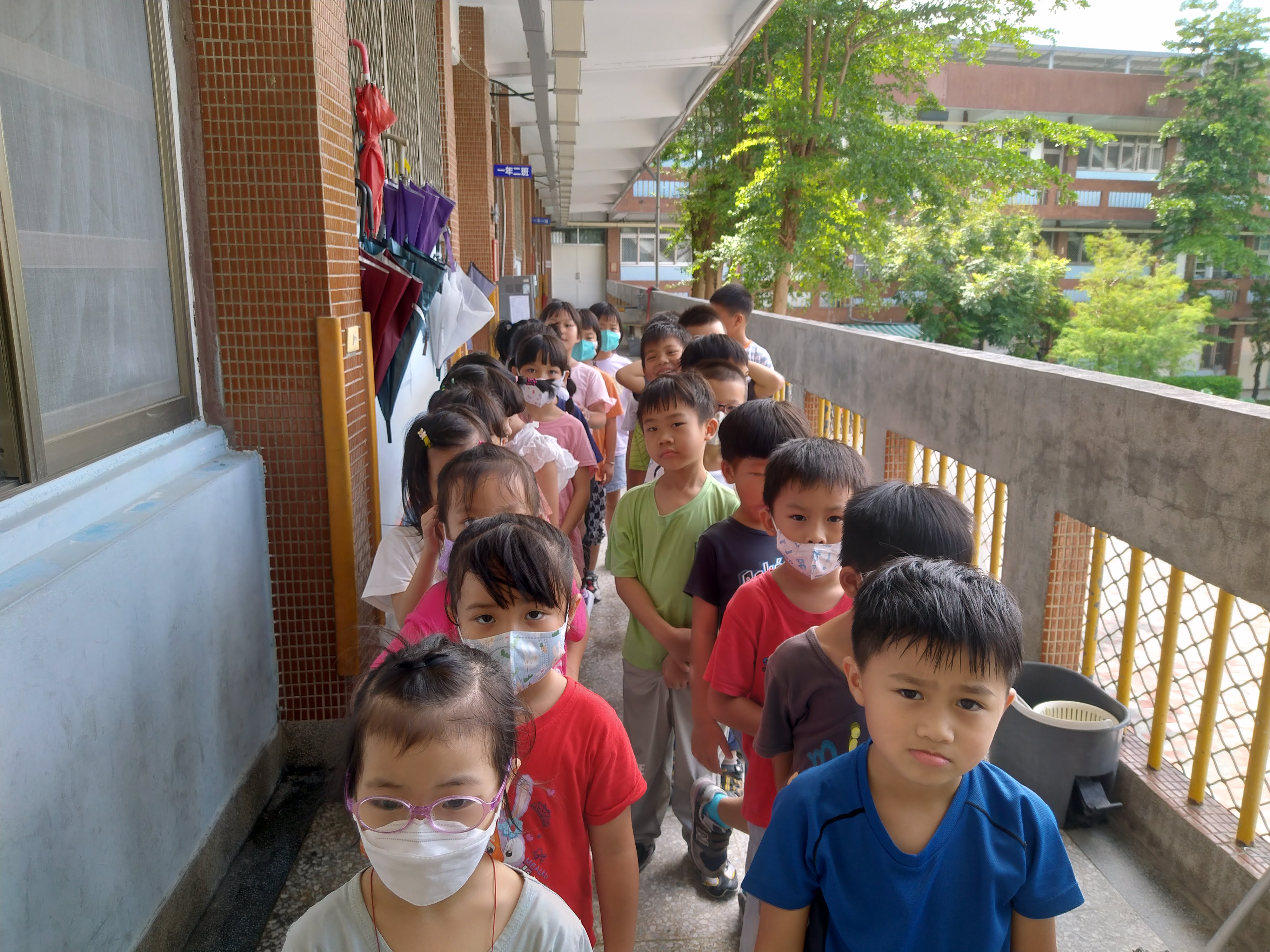 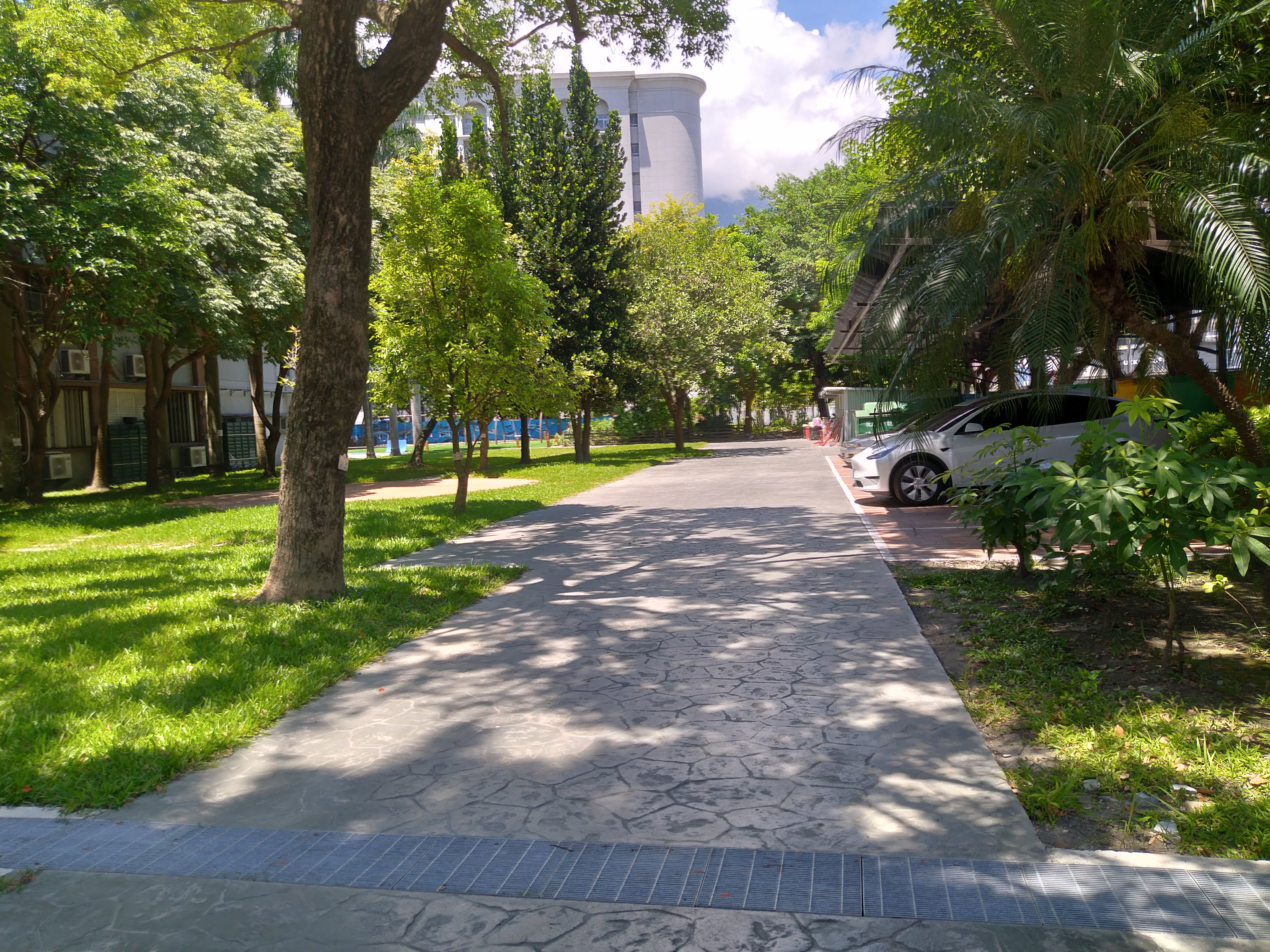 圖片說明：準備出發參觀校園。圖片說明： 參觀校園，認識校園植物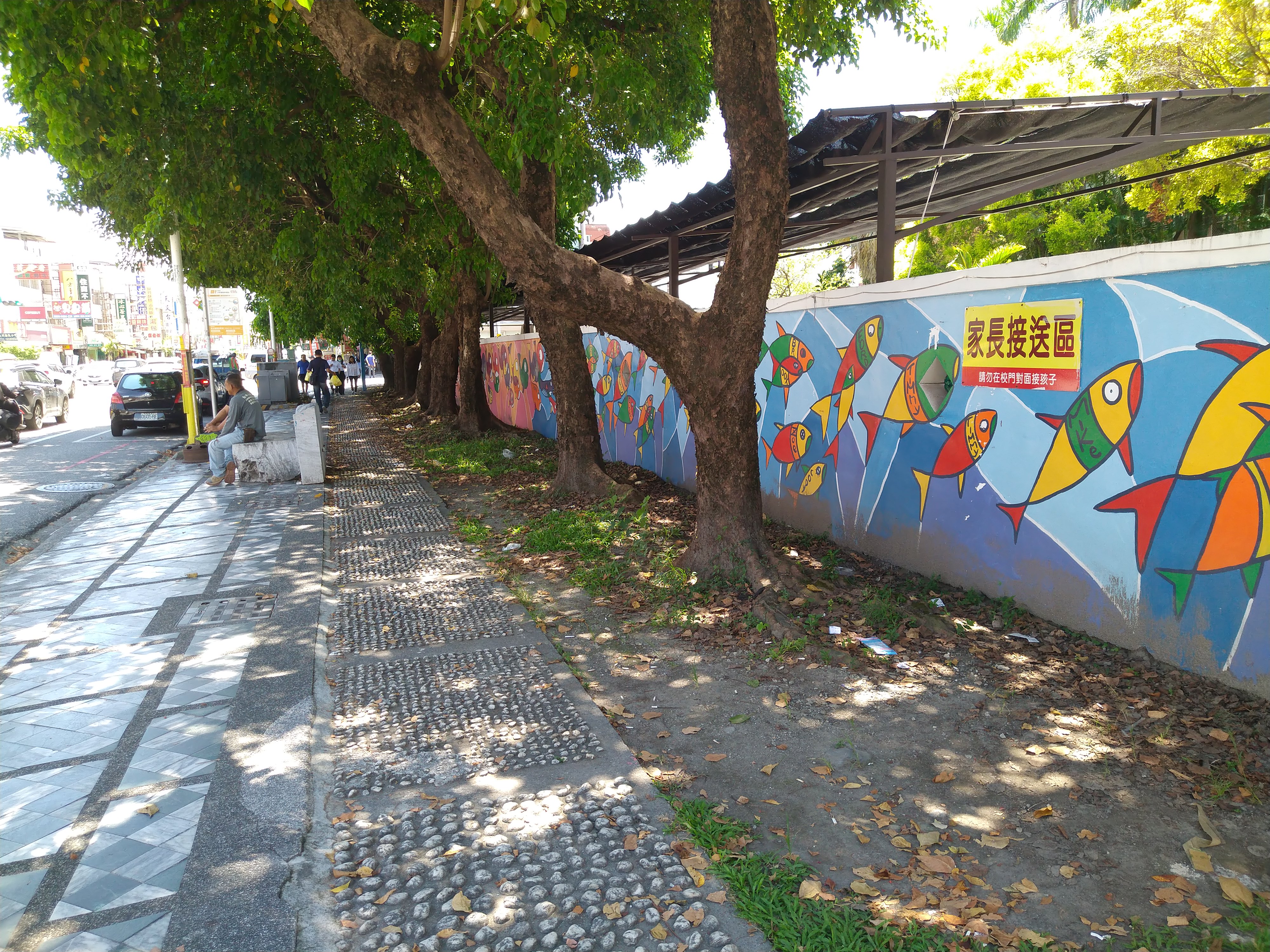 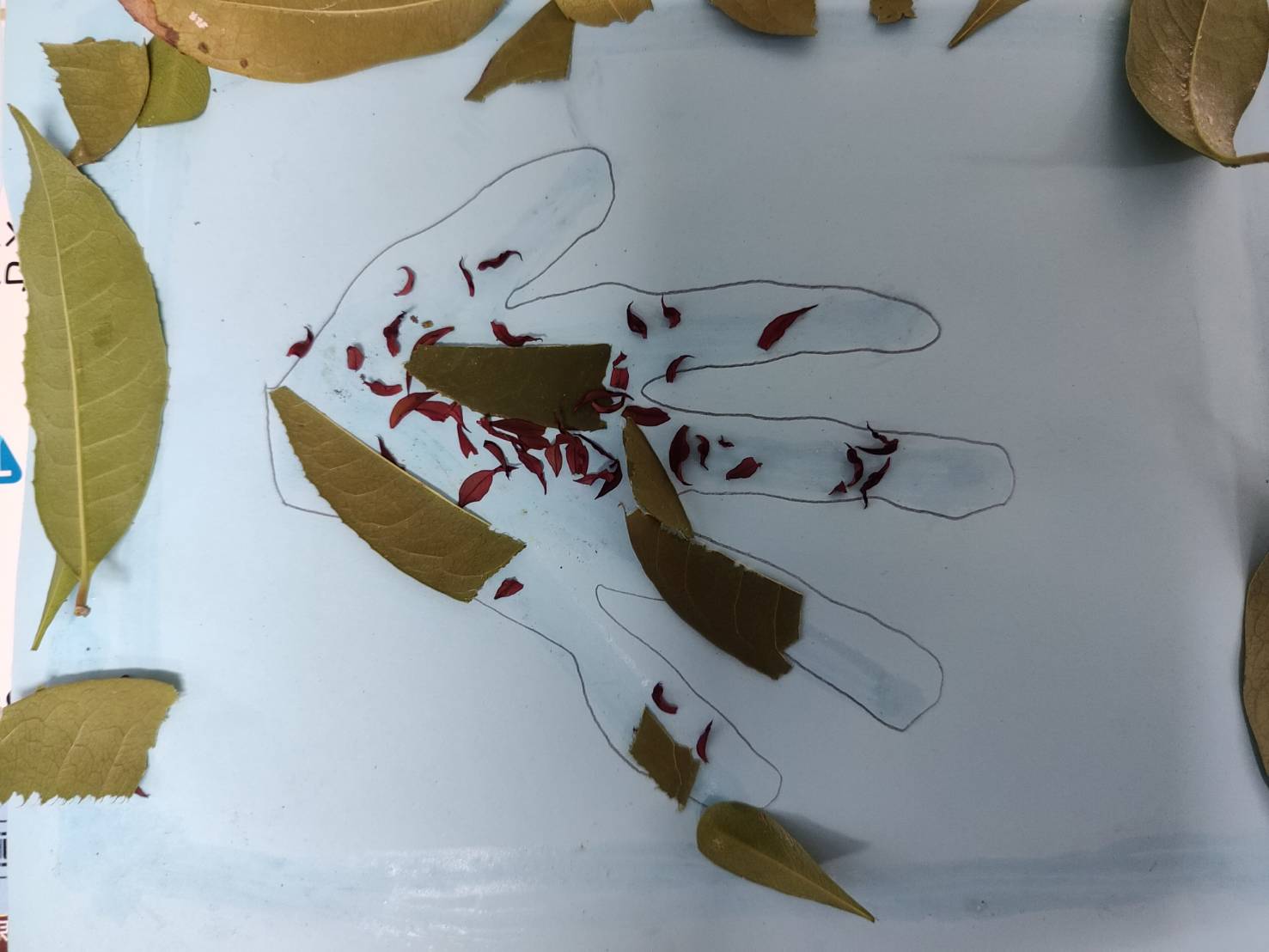 圖片說明：校園周圍也有許多大樹哦!圖片說明：校園尋寶撿葉子完成創作。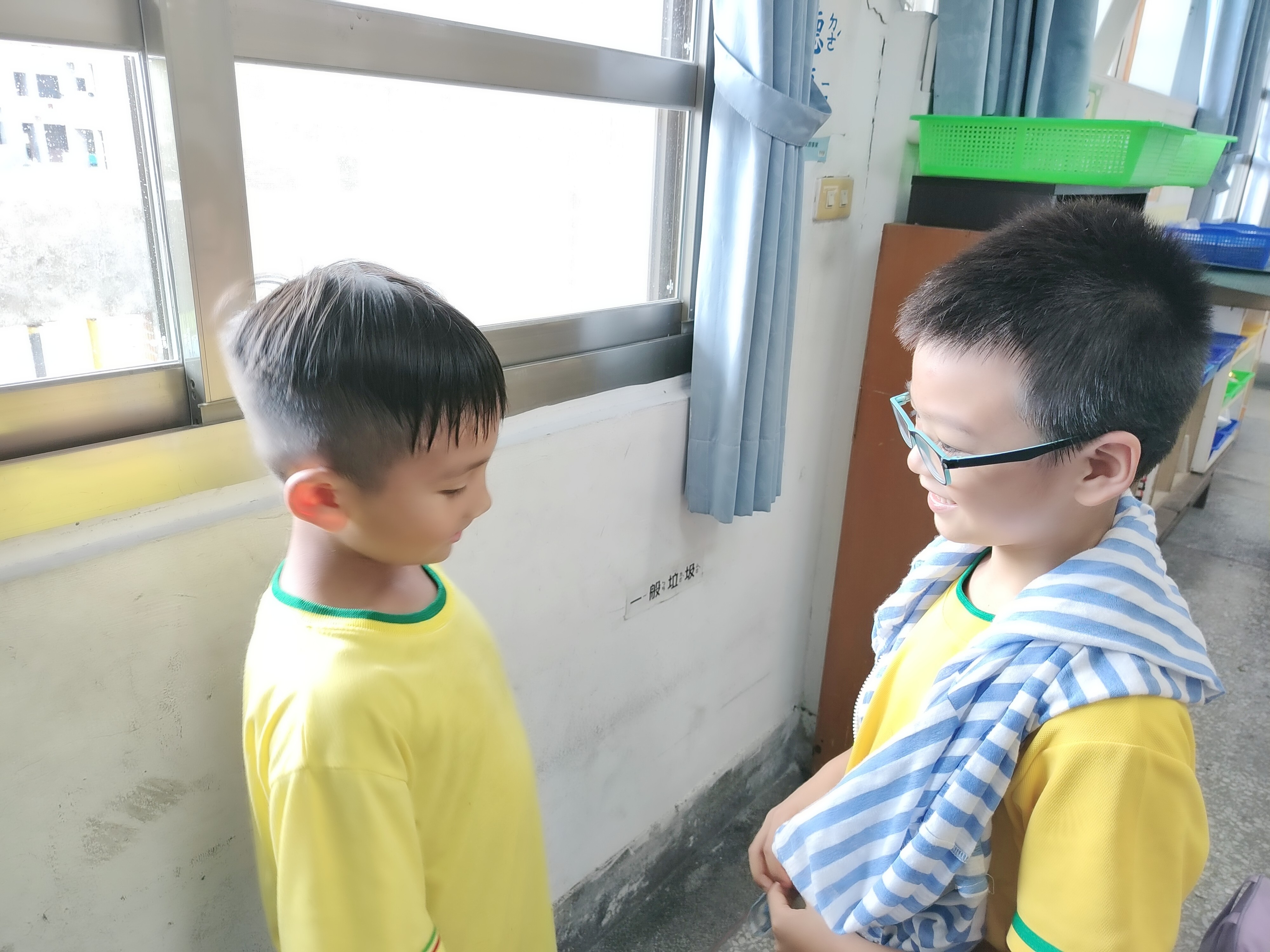 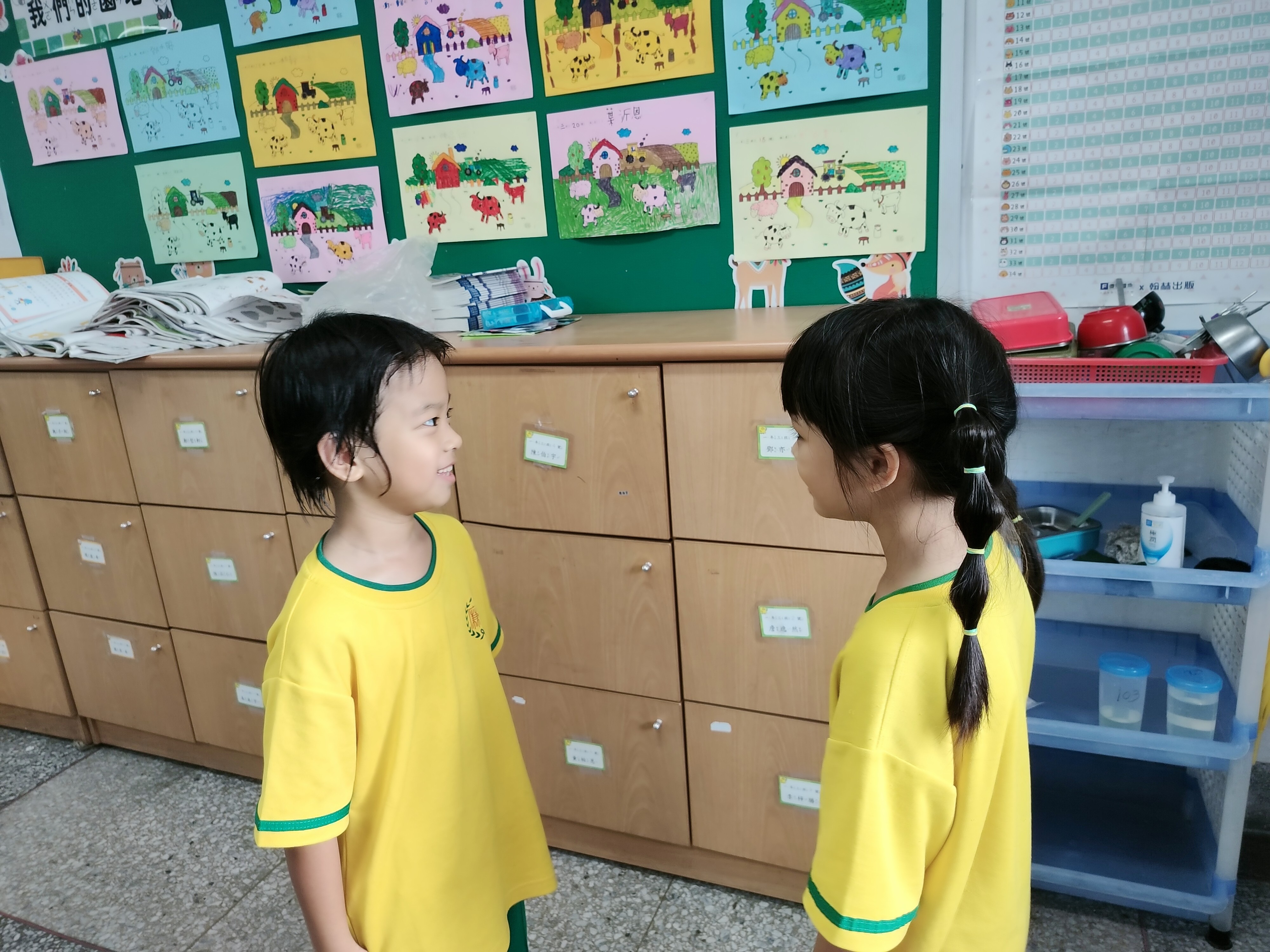 圖片說明：相互分享校園最美的角落(一)圖片說明：相互分享校園最美的角落(二)